SPEECH AND LANGUAGE THERAPY REFERRAL FORM FOR MAINSTREAM SCHOOLSAll Community Paediatric referrals must be directed to the Care Co-ordination CentrePlease refer to the Referrals Guidance available to ensure your referral meets the service criteria. Incomplete referral forms and those with insufficient information will be returned.PLEASE NOTE:1.  If you are referring following a Language Link or Speech Link screen, please go straight to section D.2.  If you are referring for concerns regarding stammering, voice, eating/drinking or unintelligible speech, please fill in section A and then skip straight to section F.If neither of the above applies, please complete the whole form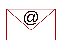 suffolk.ccc@esneft.nhs.uk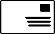 Care Co-ordination Centre, Constantine House, Constantine Road, Ipswich, IP1 2DH0300 123 2425Patient InformationPatient InformationReferrer & GP InformationReferrer & GP InformationNameReferrerNHS NoReferring OrgPatient AddressOrganisation AddressTel (Home)Referrer TelTel (Mob)GP PracticeDOBUsual GPGenderReferral DateParent/Carer InformationParent/Carer InformationParent/Carer InformationParent/Carer InformationName/s:Home Tel No:Work Tel No(s):Mobile(s):Reason for ReferralPlease include full details. Additional information may be required which is outlined in the Referrals Guidance. Please note all referrals will be triaged by a senior clinician and response times/urgency assigned according to priority.  What screening tool have you used to assess the child’s speech and/or language?NB: You must show evidence that you have screened a child before a referral can be accepted (e.g. Well comm; Universally Speaking (Communication Trust))What intervention have you done following this screen? Please comment on the type of intervention given, the number of sessions and how successful it was for the child.If you have administered a Language Link or Speech Link screen, please write in the pupil number in the box below.Please use this box to include any other information (including that which we would not be able to see through viewing the Language Link and Speech Link assessment data).e.g. concerns with attention and listening, expressive language, social communication etc.Relevant Past Medical History (if known):Social History/Safeguarding Concerns / CAF / TAF / Child in Care (including any special considerations/issues to be aware of when visiting):Name and contact details of social worker involved:Date and result of last hearing test (where relevant):NB: Any observation of discharge, perforation or occluding wax (after treatment) should be referred directly to ENTOther Agencies/ Professionals involved with this child / young person, i.e. Consultant(s)/Health Visitor/Social Worker/Dietician:Child’s first language:Parent/Carer’s first language:INTERPRETER REQUIRED:Consent: Please sign below to indicate that you have explained this referral to the young person/parents/carers and that you have gained their consent for this referral to be considered.  This may involve an internal multi-disciplinary discussion, to ensure that if accepted the referral will be directed to the most appropriate service/s.  Name:Date: